Неплавящиеся (вольфрамовые) электроды длина 175 мм.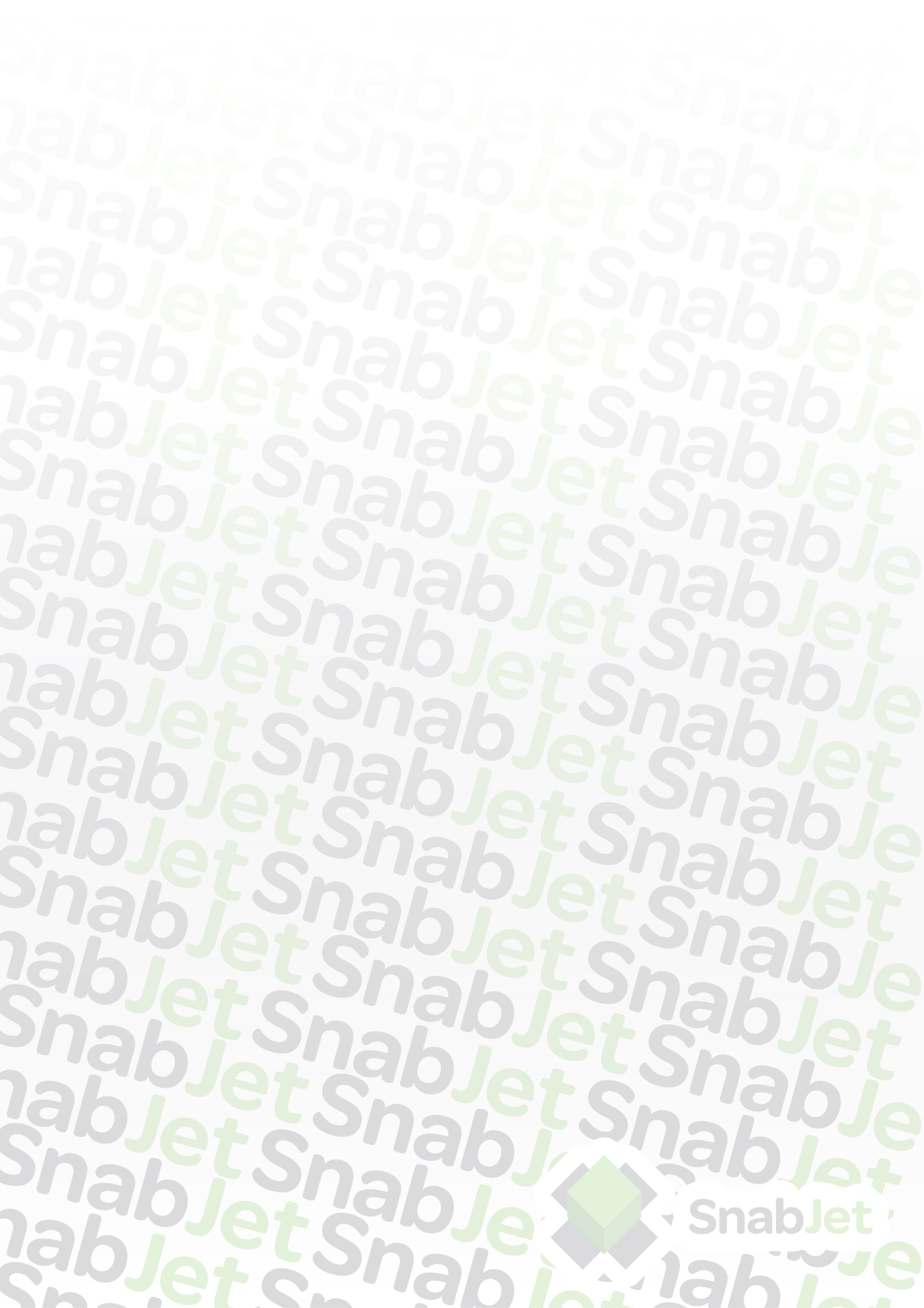 Длина электрода – 175 мм., Упаковка - пластиковый пенал:10 шт. – для диаметров от 1,0 мм. до 3,2 мм.; 5 шт. – для диаметров 4,0 мм. и более.Угольные электроды омедненныеДлина электрода – 305мм. Вид поставки: картонная коробка, 50шт.Строгач для воздушно-дуговой резкиНержавеющая проволока для полуавтоматической сварки MIG/MAG (Япония / Индия)MIG - Пластиковые «ЕВРО» кассеты, намотка рядная. Катушка запаяна в полиэтилен, коробка – картон.Нержавеющий пруток для аргонодуговой сварки TIG (катанка Япония / Индия)TIG - Присадочные прутки поставляются в пластиковых пеналах по 5кг.Порошковая проволока для полуавтоматической сварки MIG/MAGMIG - Пластиковые «ЕВРО» кассеты, намотка рядная. Катушка запаяна в полиэтилен, коробка – картонВольфрамовые электроды не шлифованные. Продукция сертифицирована: ISO6848-2004, ГОСТ 23949-80Алюминиевая проволока для полуавтоматической сварки MIG/MAG MIG - Пластиковые «ЕВРО» кассеты, намотка рядная. Катушка запаяна в полиэтилен, коробка – картон.Алюминиевый пруток для аргонодуговой сварки TIG TIG - Присадочные прутки поставляются в пластиковых пеналах по 5кг.Омедненный пруток для аргонодуговой сварки TIGTIG - Присадочные прутки поставляются в пластиковых пеналах по 5кг.Горелки для полуавтоматической сварки MIG/MAG и расходные части к нимГорелки для аргонодуговой сварки TIG и расходные части к нимПлазменные резаки CUT и расходные части к нимЭлектроды для сварки нержавеющих сталей MMAЭлектроды поставляются в пластиковых пеналах по 2кг.Электроды для сварки чугуна MMAЭлектроды поставляются в пластиковых пеналах по 2кг.Электрододержатели для ручной дуговой сварки MMAКлеммы заземленияБайонетные разъемы для сварочного кабеляМарка(цветной код)Диаметр,ммШт. в 1 кг.Легирующие элементыЦЕНА, руб./шт. с НДСМарка(цветной код)Диаметр,ммШт. в 1 кг.Легирующие элементыОПТWL-15(золотистый)WL-20(синий)1,0386,01,4-1,6% La2O3(оксид лантана)1,8-2,2% La2O3(оксид лантана)49,01WL-15(золотистый)WL-20(синий)1,6155,01,4-1,6% La2O3(оксид лантана)1,8-2,2% La2O3(оксид лантана)68,25WL-15(золотистый)WL-20(синий)2,097,51,4-1,6% La2O3(оксид лантана)1,8-2,2% La2O3(оксид лантана)108,29WL-15(золотистый)WL-20(синий)2,467,71,4-1,6% La2O3(оксид лантана)1,8-2,2% La2O3(оксид лантана)154,96WL-15(золотистый)WL-20(синий)3,043,21,4-1,6% La2O3(оксид лантана)1,8-2,2% La2O3(оксид лантана)252,46WL-15(золотистый)WL-20(синий)3,238,01,4-1,6% La2O3(оксид лантана)1,8-2,2% La2O3(оксид лантана)285,22WL-15(золотистый)WL-20(синий)4,024,21,4-1,6% La2O3(оксид лантана)1,8-2,2% La2O3(оксид лантана)448,76WL-15(золотистый)WL-20(синий)4,816,51,4-1,6% La2O3(оксид лантана)1,8-2,2% La2O3(оксид лантана)656,11WL-15(золотистый)WL-20(синий)5,015,61,4-1,6% La2O3(оксид лантана)1,8-2,2% La2O3(оксид лантана)735,54WL-15(золотистый)WL-20(синий)6,010,71,4-1,6% La2O3(оксид лантана)1,8-2,2% La2O3(оксид лантана)1002,82WL-15(золотистый)WL-20(синий)6,49,81,4-1,6% La2O3(оксид лантана)1,8-2,2% La2O3(оксид лантана)1220,18WZ-8(белый)WY-20(темно-синий)1,0386,00,7-0,9% ZrO2(оксид циркония)1,8-2,2% YtO2(диоксид иттрия)50,05WZ-8(белый)WY-20(темно-синий)1,6155,00,7-0,9% ZrO2(оксид циркония)1,8-2,2% YtO2(диоксид иттрия)70,33WZ-8(белый)WY-20(темно-синий)2,097,50,7-0,9% ZrO2(оксид циркония)1,8-2,2% YtO2(диоксид иттрия)111,54WZ-8(белый)WY-20(темно-синий)2,467,70,7-0,9% ZrO2(оксид циркония)1,8-2,2% YtO2(диоксид иттрия)159,51WZ-8(белый)WY-20(темно-синий)3,043,20,7-0,9% ZrO2(оксид циркония)1,8-2,2% YtO2(диоксид иттрия)258,44WZ-8(белый)WY-20(темно-синий)3,238,00,7-0,9% ZrO2(оксид циркония)1,8-2,2% YtO2(диоксид иттрия)294,06WZ-8(белый)WY-20(темно-синий)4,024,20,7-0,9% ZrO2(оксид циркония)1,8-2,2% YtO2(диоксид иттрия)459,81WZ-8(белый)WY-20(темно-синий)4,816,50,7-0,9% ZrO2(оксид циркония)1,8-2,2% YtO2(диоксид иттрия)674,96WZ-8(белый)WY-20(темно-синий)5,015,60,7-0,9% ZrO2(оксид циркония)1,8-2,2% YtO2(диоксид иттрия)741,91WZ-8(белый)WY-20(темно-синий)6,010,70,7-0,9% ZrO2(оксид циркония)1,8-2,2% YtO2(диоксид иттрия)1011,4WT-20(красный) 1,0386,01,8-2,2% ThO2(диоксид тория)55,9WT-20(красный) 1,6155,01,8-2,2% ThO2(диоксид тория)78,52WT-20(красный) 2,097,51,8-2,2% ThO2(диоксид тория)124,15WT-20(красный) 2,467,71,8-2,2% ThO2(диоксид тория)177,84WT-20(красный) 3,043,21,8-2,2% ThO2(диоксид тория)289,38WT-20(красный) 3,238,01,8-2,2% ThO2(диоксид тория)328,51WT-20(красный) 4,024,21,8-2,2% ThO2(диоксид тория)512,59WP(зеленый)WC-20(серый)1,0386,00%отсутствуют1,8-2,2% CeO2(диоксид церия)47,19WP(зеленый)WC-20(серый)1,6155,00%отсутствуют1,8-2,2% CeO2(диоксид церия)66,3WP(зеленый)WC-20(серый)2,097,50%отсутствуют1,8-2,2% CeO2(диоксид церия)104,91WP(зеленый)WC-20(серый)2,467,70%отсутствуют1,8-2,2% CeO2(диоксид церия)150,41WP(зеленый)WC-20(серый)3,043,20%отсутствуют1,8-2,2% CeO2(диоксид церия)244,66WP(зеленый)WC-20(серый)3,238,00%отсутствуют1,8-2,2% CeO2(диоксид церия)277,81WP(зеленый)WC-20(серый)4,024,20%отсутствуют1,8-2,2% CeO2(диоксид церия)433,42WP(зеленый)WC-20(серый)4,816,50%отсутствуют1,8-2,2% CeO2(диоксид церия)624,26WP(зеленый)WC-20(серый)6,49,80%отсутствуют1,8-2,2% CeO2(диоксид церия)868,79Марка по AWSДиаметрУпаковкаЦЕНА, руб./шт. НДСМарка по AWSммшт./уп.ОПТCARBON6,550,013,39CARBON8,050,018,2CARBON10,050,025,61НаименованиеВзаимозаменяемостьВзаимозаменяемостьВзаимозаменяемостьЦЕНА, руб./шт. с НДСНаименованиеBINZELTrafimetTBIОПТСтрогач К-3, 600А, 3m516.D002-290P600E408451,17ЗИП для К-3---1668,29Марка по AWS(ГОСТ)ДиаметрУпаковкаЦЕНА, руб./кг. с НДСМарка по AWS(ГОСТ)ммкг./уп.ОПТMIG ER-308LSi(Св-04Х19Н9)0,81,0 (D100)866,45MIG ER-308LSi(Св-04Х19Н9)0,85,0 (D200)777,01MIG ER-308LSi(Св-04Х19Н9)0,815,0 (D300)777,01MIG ER-308LSi(Св-04Х19Н9)1,01,0 (D100)854,23MIG ER-308LSi(Св-04Х19Н9)1,05,0 (D200)765,7MIG ER-308LSi(Св-04Х19Н9)1,015,0 (D300)765,7MIG ER-308LSi(Св-04Х19Н9)1,25,0 (D200)765,7MIG ER-308LSi(Св-04Х19Н9)1,215,0 (D300)765,7MIG ER-308LSi(Св-04Х19Н9)1,615,0 (D300)744,77MIG ER-309LSi(Св-07Х25Н13)0,85,0 (D200)1099,93MIG ER-309LSi(Св-07Х25Н13)1,05,0 (D200)1086,28MIG ER-309LSi(Св-07Х25Н13)1,215,0 (D300)1086,28MIG ER-316LSi(Св-04Х19Н11M3)0,85,0 (D200)1135,03MIG ER-316LSi(Св-04Х19Н11M3)1,05,0 (D200)1122,42MIG ER-316LSi(Св-04Х19Н11M3)1,215,0 (D300)1122,42MIG ER-321(Св-06Х19Н9Т)0,815,0 (D300)863,2MIG ER-321(Св-06Х19Н9Т)1,015,0 (D300)850,85MIG ER-321(Св-06Х19Н9Т)1,215,0 (D300)850,85Марка по AWS(ГОСТ)ДиаметрУпаковкаЦЕНА, руб./кг. Марка по AWS(ГОСТ)ммкг./уп.ОПТTIG ER-308LSi / 308L(Св-04Х19Н9)1,05,0х1000мм943,93TIG ER-308LSi / 308L(Св-04Х19Н9)1,25,0х1000мм832,91TIG ER-308LSi / 308L(Св-04Х19Н9)1,65,0х1000мм765,7TIG ER-308LSi / 308L(Св-04Х19Н9)2,05,0х1000мм744,77TIG ER-308LSi / 308L(Св-04Х19Н9)2,45,0х1000мм735,15TIG ER-308LSi / 308L(Св-04Х19Н9)3,25,0х1000мм735,15TIG ER-308LSi / 308L(Св-04Х19Н9)4,05,0х1000мм735,15TIG ER-309LSi / 309L(Св-07Х25Н13)1,65,0х1000мм1089,66TIG ER-309LSi / 309L(Св-07Х25Н13)2,05,0х1000мм1064,31TIG ER-309LSi / 309L(Св-07Х25Н13)2,45,0х1000мм1051,83TIG ER-309LSi / 309L(Св-07Х25Н13)3,25,0х1000мм1051,83TIG ER-316LSi / 316L(Св-04Х19Н11M3)1,25,0х1000мм1243,32TIG ER-316LSi / 316L(Св-04Х19Н11M3)1,65,0х1000мм1164,41TIG ER-316LSi / 316L(Св-04Х19Н11M3)2,05,0х1000мм1139,58TIG ER-316LSi / 316L(Св-04Х19Н11M3)2,45,0х1000мм1126,84TIG ER-316LSi / 316L(Св-04Х19Н11M3)3,25,0х1000мм1126,84TIG ER-321(Св-06Х19Н9Т)1,65,0х1000мм850,85TIG ER-321(Св-06Х19Н9Т)2,05,0х1000мм827,45TIG ER-321(Св-06Х19Н9Т)2,45,0х1000мм816,79TIG ER-321(Св-06Х19Н9Т)3,25,0х1000мм816,79Марка по AWSДиаметрУпаковкаЦЕНА, руб./кг. Марка по AWSммкг./уп.ОПТE71T-GS(самозащитная)0,81,0 (D100)636,87E71T-GS(самозащитная)0,85,0 (D200)598,91E71T-1(Морской регистр)1,25,0 (D200)157,95E71T-1(Морской регистр)1,215,0 (D300)157,95E71T-1(Морской регистр)1,615,0 (D300)157,95Марка AWS / ГОСТДиаметрДлинаУпаковкаЦЕНА, руб./кг. Марка AWS / ГОСТммммкг./уп.ОПТWL-20 / ЭВЛ4,01000,010,03250Марка по AWS (DIN)ГОСТДиаметрУпаковкаЦЕНА, руб./кг. Марка по AWS (DIN)ГОСТммкг./уп.ОПТMIG ER-5183 (AlMg4,5Mn)1,26,0 (D300)1091,74MIG ER-5356 (AlMg5)Св-АМг50,80,5 (D100)1151,41MIG ER-5356 (AlMg5)Св-АМг50,82,0 (D200)1105,39MIG ER-5356 (AlMg5)Св-АМг50,86,0 (D300)1057,68MIG ER-5356 (AlMg5)Св-АМг51,00,5 (D100)1105,39MIG ER-5356 (AlMg5)Св-АМг51,02,0 (D200)1057,68MIG ER-5356 (AlMg5)Св-АМг51,06,0 (D300)1002,95MIG ER-5356 (AlMg5)Св-АМг51,20,5 (D100)1023,49MIG ER-5356 (AlMg5)Св-АМг51,22,0 (D200)997,88MIG ER-5356 (AlMg5)Св-АМг51,26,0 (D300)955,24MIG ER-5356 (AlMg5)Св-АМг51,66,0 (D300)929,63MIG ER-4043 (AlSi5)Св-АК50,80,5 (D100)1151,41MIG ER-4043 (AlSi5)Св-АК50,82,0 (D200)1105,39MIG ER-4043 (AlSi5)Св-АК50,86,0 (D300)1057,68MIG ER-4043 (AlSi5)Св-АК51,00,5 (D100)1105,39MIG ER-4043 (AlSi5)Св-АК51,02,0 (D200)1057,68MIG ER-4043 (AlSi5)Св-АК51,06,0 (D300)1002,95MIG ER-4043 (AlSi5)Св-АК51,20,5 (D100)1023,49MIG ER-4043 (AlSi5)Св-АК51,22,0 (D200)997,88MIG ER-4043 (AlSi5)Св-АК51,26,0 (D300)955,24MIG ER-4043 (AlSi5)Св-АК51,66,0 (D300)929,63Марка по AWS (DIN)ГОСТДиаметрУпаковкаЦЕНА, руб./кг. Марка по AWS (DIN)ГОСТммкг./уп.ОПТTIG ER-5183 (AlMg4,5Mn)Св-АМг51,65,0х1000мм1081,47TIG ER-5183 (AlMg4,5Mn)Св-АМг52,05,0х1000мм1006,46TIG ER-5183 (AlMg4,5Mn)Св-АМг52,45,0х1000мм980,85TIG ER-5183 (AlMg4,5Mn)Св-АМг53,25,0х1000мм980,85TIG ER-5183 (AlMg4,5Mn)Св-АМг54,05,0х1000мм963,82TIG ER-5356 (AlMg5)Св-АМг51,65,0х1000мм878,54TIG ER-5356 (AlMg5)Св-АМг52,05,0х1000мм852,93TIG ER-5356 (AlMg5)Св-АМг52,45,0х1000мм827,32TIG ER-5356 (AlMg5)Св-АМг53,25,0х1000мм827,32TIG ER-5356 (AlMg5)Св-АМг54,05,0х1000мм810,29TIG ER-4043 (AlSi5)Св-АК51,65,0х1000мм878,54TIG ER-4043 (AlSi5)Св-АК52,05,0х1000мм852,93TIG ER-4043 (AlSi5)Св-АК52,45,0х1000мм827,32TIG ER-4043 (AlSi5)Св-АК53,25,0х1000мм827,32TIG ER-4043 (AlSi5)Св-АК54,05,0х1000мм810,29Марка по AWS / DIN(ГОСТ)ДиаметрУпаковкаЦЕНА, руб./кг. Марка по AWS / DIN(ГОСТ)ммкг./уп.ОПТER 70S-6 / SG 2(Св-08Г2С)1,65,0х1000мм274,69ER 70S-6 / SG 2(Св-08Г2С)2,05,0х1000мм270,79ER 70S-6 / SG 2(Св-08Г2С)2,45,0х1000мм266,63ER 70S-6 / SG 2(Св-08Г2С)3,25,0х1000мм260,78НаименованиеНаименованиеВзаимозаменяемостьВзаимозаменяемостьВзаимозаменяемостьЦЕНА, руб./шт. с НДСНаименованиеНаименованиеBINZELTrafimetTBIОПТГорелкиГорелка MB-15AK 3m002.0449MA7043102P3413302976,35ГорелкиГорелка MB-15AK 4m002.0450MA7044102P3413403432,39ГорелкиГорелка MB-15AK 5m002.0451MA7045102P3413503807,83ГорелкиГорелка MB-25AK 3m004.0312MA7243103P3413303754,14ГорелкиГорелка MB-25AK 4m004.0313MA7244103P3413404156,49ГорелкиГорелка MB-25AK 5m004.0314MA7245103P3413504558,32ГорелкиГорелка MB-36KD 3m014.0143MA7443114P3413305201,82ГорелкиГорелка MB-36KD 4m014.0144MA7444114P3413406006,52ГорелкиГорелка MB-36KD 5m014.0145MA7445114P3413506797,44ГорелкиГорелка MB-40KD 3m015.0029MB7743917P3413307615,14ГорелкиГорелка MB-40KD 4m015.0032MB7744917P3413408821,93ГорелкиГорелка MB-40KD 5m015.0034MB7745917P34135010055,76ГорелкиГорелка MB-501D 3m034.0160MB7843134P4415038575,97ГорелкиГорелка MB-501D 4m034.0161MB7844134P4415049437,74ГорелкиГорелка MB-501D 5m034.0162MB7845134P44150510299,77«Евро» разъем в сборе, ответная часть (Axial)«Евро» разъем в сборе, ответная часть (Axial)«Евро» разъем в сборе, ответная часть (Axial)«Евро» разъем в сборе, ответная часть (Axial)НаконечникиНаконечник M6x25x0.8140.0059MD0008-08340PXX107317,81НаконечникиНаконечник M6x25x1.0140.0253MD0008-10340PXX107317,81НаконечникиНаконечник M6x25x1.2140.0387MD0008-12340PXX107317,81НаконечникиНаконечник M6x28x0.8140.0051MD0009-08340PXX106925,35НаконечникиНаконечник M6x28x1.0140.0242MD0009-10340PXX106925,35НаконечникиНаконечник M6x28x1.2140.0379MD0009-12340PXX106925,35НаконечникиНаконечник M6x28x1.6140.0555MD0009-16340PXX106925,35НаконечникиНаконечник M8x30x0.8140.0114MD0005-08340PXX126239,65НаконечникиНаконечник M8x30x1.0140.0313MD0005-10340PXX126239,65НаконечникиНаконечник M8x30x1.2140.0442MD0005-12340PXX126239,65НаконечникиНаконечник M8x30x1.6140.0587MD0005-16340PXX126239,65НаконечникиНаконечник M8x30x2.0140.0653MD0005-20340PXX126239,65НаконечникиНаконечник CuCrZr M8x30x1.2140.0445MD0005-82340PXX326251,48Сопла - вставкиДержатель сопла MB-15AK002.0078FB0117102P00203972,54Сопла - вставкиКрепежная пружина MB-15AK002.0058EA0303102P0020398,97Сопла - вставкиКрепежная пружина MB-25AK003.0013EA0304-10,27Сопла - вставкиСопло MB-15AK, коническое145.0075MC0018345P01200294,25Сопла - вставкиСопло MB-25AK, коническое145.0076MC0023345P012003137,93Сопла - вставкиСопло MB-36KD, коническое145.0078MC0027345P012010230,62Сопла - вставкиСопло MB-40KD, коническое 145.0079--256,36Сопла - вставкиСопло MB-501D, коническое 145.0085MC0268345P012030212,55Сопла - вставкиВставка након. М6 (MB-25AK)142.0001ME0016104P10200348,75Сопла - вставкиВставка након. М6 (MB-36KD)142.0005MD0131342P00601445,76Сопла - вставкиВставка након. М8 (MB-36KD)142.0020MD0132342P00801445,76Сопла - вставкиВставка након. М8 (MB-40KD)142.0021ME0076342P05488468,25Сопла - вставкиВставка након. М8 (MB-501D)142.0022ME0390342P00803366,69Сопла - вставкиДиффузор газовый MB-36KD014.0261ME0017114P00200323,66Сопла - вставкиДиффузор газовый MB-40KD015.0021ME0079130P00201727,04Сопла - вставкиДиффузор газовый MB-501D030.0145ME0579130P00201725,61КаналыКанал 0,6 – 0,8 синий 3м124.0011GM0500324P154534161,85КаналыКанал 0,6 – 0,8 синий 4м124.0012GM0501324P154534208,52КаналыКанал 0,6 – 0,8 синий 5м124.0015GM0502324P154534256,62КаналыКанал 1,0 – 1,2 красный 3м124.0026GM0510324P204534161,85КаналыКанал 1,0 – 1,2 красный 4м124.0031GM0511324P204544208,52КаналыКанал 1,0 – 1,2 красный 5м124.0035GM0512324P204554256,62КаналыКанал 1,2 – 1,6 желтый 3м124.0041GM0540324P254534161,85КаналыКанал 1,2 – 1,6 желтый 4м124.0042GM0541324P254544208,52КаналыКанал 1,2 – 1,6 желтый 5м124.0044GM0542324P254554256,62КаналыКанал 2,0 – 2,4 зеленый 3м124.0051GM0534324P305034161,85КаналыКанал 2,0 – 2,4 зеленый 4м124.0053GM0535324P305044208,52КаналыКанал 2,0 – 2,4 зеленый 5м124.0055GM0536324P305054256,62КаналыКанал 0,6 – 0,8 тефлон 3м126.0005GM0600326P154035574,73КаналыКанал 0,6 – 0,8 тефлон 4м126.0008GM0601326P154045749,45КаналыКанал 0,6 – 0,8 тефлон 5м126.0011GM0602326P154055923КаналыКанал 1,0 – 1,2 тефлон 3м126.0021GM0610326P204035574,73КаналыКанал 1,0 – 1,2 тефлон 4м126.0026GM0611326P204045749,45КаналыКанал 1,0 – 1,2 тефлон 5м126.0028GM0612326P204055923КаналыКанал 1,6 – 2,0 тефлон 3м126.0039GM0760326P274735574,73КаналыКанал 1,6 – 2,0 тефлон 4м126.0042GM0761326P274745749,45КаналыКанал 1,6 – 2,0 тефлон 5м126.0045GM0762326P274755923НаименованиеВзаимозаменяемостьВзаимозаменяемостьВзаимозаменяемостьЦЕНА, руб./шт. с НДСНаименованиеBINZELTrafimetTBIОПТГорелки для аргонодуговой сварки TIGГорелки для аргонодуговой сварки TIGГорелки для аргонодуговой сварки TIGГорелки для аргонодуговой сварки TIGГорелки для аргонодуговой сварки TIGГорелка WP-17, 4m712.043SF1401415P17C3C43601,52Горелка WP-17, 8m712.083SF1801415P17C3C85149,82Горелка WP-18, 4m714.043ST4401415P18C1C44073,94Горелка WP-18, 8m714.08ST4801415P18C1C85702,58Горелка WP-26, 4m713.043SK1401415P26C3C44726,02Горелка WP-26, 8m713.083SK1801415P26C3C86355,57ЦангиЦангиЦангиЦангиЦангиЦанга  1,6 мм х 52,0 мм701.0172TD0022-16401P1805_0131,07Цанга  2,0 мм х 52,0 мм701.0176TD0022-20401P1805_0531,07Цанга  2,4 мм х 52,0 мм701.0173TD0022-24401P1805_0231,07Цанга  3,2 мм х 52,0 мм701.0174TD0022-32401P1805_0331,07Цанга  4,0 мм х 52,0 мм701.0175TD0022-40401P1805_0431,07Держатель цангиДержатель цангиДержатель цангиДержатель цангиДержатель цангиДержатель цанги  1,6 мм701.0191TE0001-16401P18099956,68Держатель цанги  2 - 2,4701.0196TE0001-24401P18100056,68Держатель цанги  3,2 мм701.0197TE0001-32401P18100156,68Держатель цанги  4,0 мм701.0198TE0001-40401P18100256,68Сопла керамическиеСопла керамическиеСопла керамическиеСопла керамическиеСопла керамическиеСопло № 4 (6,5мм)701.0107TC0002401P17090729,64Сопло № 5 (8,0мм)701.0108TC0003401P17090829,64Сопло № 6 (9,5мм)701.0109TC0004401P17090929,64Сопло № 7 (11,0мм)701.0110TC0005401P17091029,64Сопло № 8 (12,5мм)701.0111TC0006401P17091129,64Сопло № 10 (16,0мм)701.0113TC0007401P17091229,64Сопло № 12 (19,0мм)701.0114TC0008401P17091329,64Прочие комплектующиеПрочие комплектующиеПрочие комплектующиеПрочие комплектующиеПрочие комплектующиеКолпачок длинный712.1051BW066402Р17020042,9Колпачок короткий712.1053BW067402Р17010038,87Изолятор703.0012TQ0002-35,49НаименованиеВзаимозаменяемость Взаимозаменяемость ЦЕНА, руб./шт. с НДСНаименованиеTrafimetTrafimetОПТПлазменные резаки CUTПлазменные резаки CUTПлазменные резаки CUTПлазменные резаки CUTПлазмотрон А 81 6mPA1402Ток резки 80A (ПВ 60%)10545,08Плазмотрон А 141 6mPA1504Ток резки 140A (ПВ60%)16116,62КатодыКатодыКатодыКатодыКатод для А 81PR0107HF A81157,17Катод для А 81PR0109HF A81186,16Катод для А 141PR0101HF A101 - 141140,53СоплаСоплаСоплаСоплаСопло для А 81PD0105-12Диаметр 1,2 мм101,4Сопло для А 141PD0101-14Диаметр 1,4 мм121,68Сопло для А 141PD0101-17Диаметр 1,7 мм121,68Сопло для А 141PD0101-19Диаметр 1,9 мм121,68Прочие комплектующиеПрочие комплектующиеПрочие комплектующиеПрочие комплектующиеДиффузор для А 81FH 560FH 56088,14Диффузор для А 141FH 563FH 56391,39Насадка защитная А 81PC0115PC0115761,8Насадка защитная А 141PC0101PC01011506,7Диффузор газовый А 81PE0107PE0107677,17Диффузор газовый А 141PE0101PE0101846,56Насадка пружинная А 81CV0028CV002888,14Насадка пружинная А 141CV0011CV001188,14Марка по AWSГОСТДиаметрУпаковкаЦЕНА, руб./кг. с НДСМарка по AWSГОСТммкг./уп.ОПТE308-16 / ОЗЛ-82,02,0880,23E308-16 / ОЗЛ-82,52,0818,87E308-16 / ОЗЛ-83,22,0777,92E308-16 / ОЗЛ-84,02,0757,38Марка по AWSГOCTДиаметрУпаковкаЦЕНА, руб./кг. с НДСМарка по AWSГOCTммкг./уп.ОПТEC1 / ЦЧ-43,22,0437,84EC1 / ЦЧ-44,02,0398,06НаименованиеВзаимозаменяемостьВзаимозаменяемостьВзаимозаменяемостьЦЕНА, руб./шт. с НДСНаименованиеBINZELTrafimetTBIОПТЭлектрододержатель 200А  Italy-GB5151712P001200382,46Электрододержатель 300А  Italy-GB5152712P001300502,06Электрододержатель 500А  Italy-GB5154712P001400557,7Электрододержатель 300А  Ger.512.D060-712P001200382,46Электрододержатель 400А  Ger.512.D070-712P001300382,46Электрододержатель 500А  Ger.512.D090-712P001400398,32НаименованиеВзаимозаменяемостьВзаимозаменяемостьВзаимозаменяемостьЦЕНА, руб./шт. с НДСНаименованиеBINZELTrafimetTBIОПТКлемма заземления 200А Italy513.0002GB5101713P001255287,04Клемма заземления 300А Italy513.0003GB5102713P001405404,56Клемма заземления 600А Italy513.0004GB5103713P001605414,18Клемма заземл. 200А Holland513.0002GB5101713P001255109,46Клемма заземл. 300А American513.0003GB5102713P001405124,67Клемма заземл. 500А American513.0004GB5103713P001605233,87НаименованиеВзаимозаменяемостьВзаимозаменяемостьВзаимозаменяемостьЦЕНА, руб./шт. с НДСНаименованиеBINZELTrafimetTBIОПТКабельные разъемы (СКР вставка)Кабельные разъемы (СКР вставка)Кабельные разъемы (СКР вставка)Кабельные разъемы (СКР вставка)Кабельные разъемы (СКР вставка)Вилка кабельная 10 - 25511.0305CX0520711P00100597,5Вилка кабельная 35 - 50511.0315CX0521711P001105210,21Вилка кабельная 50 - 70511.0331CX0522711P001205210,21Кабельные разъемы (СКР гнездо)Кабельные разъемы (СКР гнездо)Кабельные разъемы (СКР гнездо)Кабельные разъемы (СКР гнездо)Кабельные разъемы (СКР гнездо)Розетка кабельная 10 - 25511.0303CX0540711P00100397,5Розетка кабельная 35 - 50511.0313CX0541711P001103197,86Розетка кабельная 50 - 70511.0329CX0542711P001203197,86Панельные розетки (СКРП гнездо)Панельные розетки (СКРП гнездо)Панельные розетки (СКРП гнездо)Панельные розетки (СКРП гнездо)Панельные розетки (СКРП гнездо)Розетка панельная 10 - 25511.0304CX0530711P00100497,5Розетка панельная 35 - 50511.0314CX0558711P001104184,73